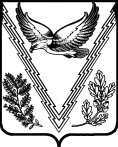 АДМИНИСТРАЦИЯ МУНИЦИПАЛЬНОГО ОБРАЗОВАНИЯ АПШЕРОНСКИЙ РАЙОН ПОСТАНОВЛЕНИЕот 07.07.2023                                                                                       № 609г. АпшеронскОб утверждении административного регламента попредоставлению администрацией муниципального образованияАпшеронский районмуниципальной услуги «Предоставлениеразрешения на отклонение от предельных параметров разрешенного строительства,реконструкции объекта капитальногостроительства»	В  соответствии с Градостроительным кодексом Российской Федерации, Федеральными законами от 27 декабря 2019 года № 472-ФЗ «О внесении изменений в Градостроительный кодекс Российской Федерации и отдельные законодательные акты Российской Федерации», от 27 июля 2010 года № 210-ФЗ «Об организации государственных и муниципальных услуг», п о с т а н о в л я ю:	1. Утвердить административный регламент по предоставлению администрацией муниципального образования Апшеронский район муниципальной услуги «Предоставление разрешения на отклонение от предельных параметров разрешенного строительства, реконструкции объекта капитального строительства» (прилагается).2. Отделу  архитектуры  и  градостроительства  администрации муниципального образования Апшеронский район (Ткаченко П.В.) обеспечить размещение настоящего постановления в информационной системе «Региональный реестр государственных и муниципальных услуг (функций)».3. Отделу по работе  со СМИ администрации муниципального образования Апшеронский район (КузьминоваВ.А.) официально опубликовать настоящее постановление в печатном и сетевом издании газеты «Апшеронский рабочий» и разместить на официальном сайте органов местного самоуправления администрации муниципального образования Апшеронский район в информационно-телекоммуникационной сети «Интернет».4. Контроль за выполнением настоящего  постановления возложить на заместителя главы  муниципального  образования  Апшеронский  район Фалькова А.В.25. Постановление  вступает в  силу после его официального обнародования.Глава муниципального образованияАпшеронский район 					А.Э. Передереев